PREDSEDA NÁRODNEJ RADY SLOVENSKEJ REPUBLIKYČíslo: CRD-1287/2023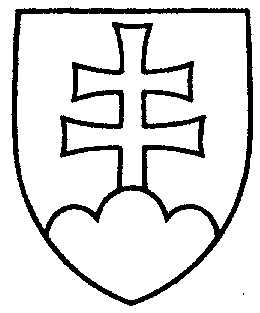 1798ROZHODNUTIEPREDSEDU NÁRODNEJ RADY SLOVENSKEJ REPUBLIKYz 25. mája 2023o pridelení návrhu skupiny poslancov Národnej rady Slovenskej republiky na prijatie uznesenia Národnej rady Slovenskej republiky k stanovisku Slovenskej republiky k hlasovacím právam Slovenskej republiky v inštitúciách a orgánoch Európskej únie výboru Národnej rady Slovenskej republiky 	P r i d e ľ u j e m	návrh skupiny poslancov Národnej rady Slovenskej republiky na prijatie uznesenia Národnej rady Slovenskej republiky k stanovisku Slovenskej republiky k hlasovacím právam Slovenskej republiky v inštitúciách a orgánoch Európskej únie (tlač 1729), doručený                   25. mája 2023 	Výboru Národnej rady Slovenskej republiky pre európske záležitosti	na prerokovanie do začiatku rokovania o tomto návrhu na schôdzi Národnej rady Slovenskej republiky   	s tým, že ako gestorský výbor podá Národnej rade Slovenskej republiky informáciu  o výsledku prerokovania uvedeného materiálu vo výbore a návrh na uznesenie Národnej rady Slovenskej republiky.Boris   K o l l á r   v. r. 